Savez-vous parler québécois ?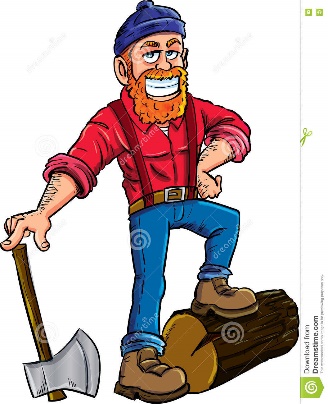 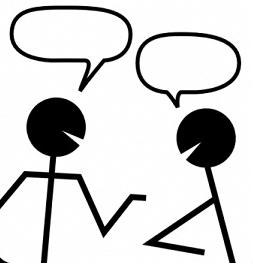 VerbesSignificationExempleBardasserBousculer, faire des gestes brusques.BotcherMal faire son travail, négliger son travail.CancellerAnnuler.ClancherTravailler rapidement.GarrocherLancer quelque chose.PitcherLancer quelque chose.PatenterInventer quelque chose, bricoler.ScramerS'en aller.ScrapperBriser, bousiller quelque chose.DébarrerDéverrouiller une porte.PognerAttraper quelque chose ou être populaire.CédulerPlanifier.ViraillerTourner en rond, perdre son temps.JaserParler, barvarder.TripperAvoir du plaisir.CapoterÊtre impatient, excité, énervé ou en colère.ChialerSe plaindre.NiaiserSe moquer, faire des bêtises, perdre son temps.Mots ou expressions québécoisesSignificationexemplePantoute Pas du tout.Ayoye !Sorte d'exclamation qui exprime l'étonnement.C'est tigidouÇa marche.AnywayDe toute façon.En tout casDe toute façon.C'est donc ben hot !C'est super.Avoir de la misère avec...Avoir de la difficulté avec quelque chose.AchalerEnnuyer ou embêter quelqu'un.Bin raide !Complètement.Être brûléÊtre fatigué.C'est pas pire (C'pas pire)C'est bien, c'est pas mal.C'est capotéC'est hallucinant.Comme du mondeComme il faut.C'est quétaineSe dit de quelque chose de ringard, qui est démodé.C'est cheapSe dit de quelque chose de ringard ou qui est peu coûteux, ou de quelqu'un de mesquin, pas très gentil.Ça a pas d'allure !Ça ne se peut pas, c'est absurde.Voyons dont !Ça ne se peut pas, c'est absurde.MaganéAbîmé, brisé.Être à boutte Être fatigué, tanné.Être équeuré Être fatigué, tanné.À c't' heure MaintenantÇa a d'l'allureC'est bien, ça a du sens.C'est comprenableC'est compréhensible.C'est malaisantQui suscite un malaise, de la gêne.Donner un liftDéposer quelqu'un en voiture.Y fait fretteIl fait froid.Nous autresNousVous autresVousChé pasJe ne sais pas.Avoir les yeux dans graisse de bineAvoir l’air fatigué.Tire-toi une bûche !Viens t’asseoir !Avoir de la broue dans le toupetÊtre très occupé ou agité.Péter de la broueÊtre fier, se vanter.Avoir la chienneAvoir peur.Niaise pas avec la puckNe perds pas ton temps.Cogner des clousEssayer de rester éveillé même si on est fatigué.Avoir de l’eau dans cavePorter un pantalon trop court.Se prendre pour le boss des bécossesSe donner beaucoup d’importance.Se lâcher lousseSe laisser aller, avoir du plaisir.